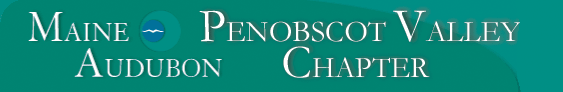 BANGOR’S BEST BIRDING AREAS: CARIBOU BOG CONSERVATION AREAHere is a listing of all the species seen in the Caribou Bog Conservation Area on trips led by Penobscot Valley Chapter volunteers during the years 2012-2019.  See how many you can find, and whether you can find more species on your own!  Refer to https://oronolandtrust.org/?page_id=138 to learn more about this site, including directions.  Please practice social distancing on the trail, and stay safe!Total: 27 speciesOTHER:American crowBelted kingfisherBlack-and-white warblerBlack-capped chickadeeBlack-throated green warblerBlue jayCanada gooseCommon yellowthroatEastern phoebeEastern Wood-PeweeGreat blue heronMallardNorthern parulaOspreyOvenbirdRed-eyed vireoRed-winged blackbirdSong sparrowSpotted sandpiperSwamp sparrowTree swallowTurkey vultureVeeryYellow warblerYellow-bellied sapsuckerYellow-rumped warbler